GELİR VERGİSİ SİRKÜLERİ/59 (İlgili Maddeler)Tarih	23/02/2007Sayı	GVK-59/2007-3/ Bireysel Emeklilik Sistemi-2 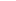 T.C.
MALİYE BAKANLIĞIGelir İdaresi Başkanlığı
Konusu : Bireysel emeklilik sistemi ve diğer şahıs sigortalarına ödenen katkı payları ve primlerin vergi mevzuatı karşısındaki durumu ve poliçelerin devriTarihi : 23 /02/2007Sayısı : GVK-59/2007-3/ Bireysel Emeklilik Sistemi-2 İlgili olduğu maddeler:  Gelir Vergisi Kanunu Madde 22, 23, 25, 40, 63, 75, 86, 89, 94, 4697 Sayılı Kanun Geçici Madde 1, Veraset ve İntikal Vergisi Kanunu Madde 1, 2İlgili olduğu kazanç türleri:  Ticari Kazanç, Ücret, Menkul Sermaye İradı Giriş Bireysel emeklilik sistemi ve şahıs sigortaları için ödenen katkı payı ve primlerinin gelir vergisi karşısındaki durumuna ilişkin açıklamalar, 3 seri numaralı Gelir Vergisi Sirkülerinde yapılmıştır. 07/10/2001 tarihinden önce düzenlenen şahıs sigorta poliçelerinin devredilmesi halinde, devralan kişiye yapılan ödemelerin vergilendirilmesi ile işverenlerce bireysel emeklilik sistemine ödenen katkı paylarının gider olarak indirimi ve ölüm, maluliyet ve benzeri risklere karşı yapılan riziko teminatları ile birikimli teminatların aynı poliçede (karma poliçe) gösterilmesi halinde vergilemenin nasıl yapılacağına ilişkin açıklamalar bu sirkülerin konusunu oluşturmaktadır.3. İşverenler Tarafından Ücretliler Adına Ödenen Katkı Paylarının Ticari Kazancın Tespitinde İndirimi Gelir Vergisi Kanununun 40 ıncı maddesinin (9) numaralı bendinde yer alan hüküm, işverenler tarafından ücretliler adına bireysel emeklilik sistemine ödenen katkı paylarının, ücretlerle ilişkilendirilmeksizin, ticari kazancın tespitinde gider olarak indirilmesine imkan tanımaktadır. Bu kapsamda indirim konusu yapılabilecek tutar, ücretlinin elde ettiği ücretin %10’unu ve yıllık bazda asgari ücretin yıllık tutarını aşamayacaktır. Bu madde kapsamında yapılacak indirim, işverenler tarafından hizmetlilerine yönelik olarak sadece bireysel emeklilik sistemine ödenen katkı paylarını içermekte olup, diğer şahıs sigorta primlerini içermemektedir. İşverenlerce ödenen diğer şahıs sigorta primleri, işle ilgili olarak ticari kazancın elde edilmesi ve idame ettirilmesi için ödenen ücret kapsamında olduğundan, Gelir Vergisi Kanununun 40 ıncı maddesinin (1) numaralı bendi çerçevesinde genel gider olarak her hangi bir tutar ve oran sınırlaması olmaksızın indirim konusu yapılabilecektir. Öte yandan, söz konusu primler, ödendiği ayda elde edilen ücretin % 5’ini ve yıllık olarak asgari ücretin yıllık tutarını aşmamak üzere hizmet erbabının safi ücret tutarının belirlenmesi sırasında indirim konusu yapılabilecektir. Duyurulur. Osman ARIOĞLU
Gelir İdaresi Başkanı